Scholarship Application Long Term Exchange Year 2019-2020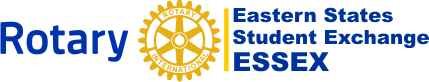 Please complete (typewritten) all items and return with a copy of the first two pages of your Rotary Youth Exchange application to your District Chairman by March 15th. You can type on this page and save it!Student’s Personal Information Parental InformationFamily InformationScholarship applications without a copy of the first two pages of the RYE application will not be considered. You must answer each question including the Statement of Need in 150 words or less.  Answer each question in detail. Must be typed! (single space)  1. You MUST indicate the amount you are requesting and identify all other sources of support other than your family.2. How do you personally plan to financially support your exchange? 3.  How do you feel your exchange experience will benefit your future plans for continued education and career objectives?4.  Parents must provide a “Statement of Need”.   The Statement should also detail what efforts will be made by the parents to fund the exchange year and present an estimate of expected program costs.Successful applicants for ESSEX scholarship assistance will be required to report on their exchange activities upon return home.  This report will specifically address how the scholarship assisted the student during their exchange year.  ESSEX may use portions of the report to publicize its activities and to promote Youth Exchange.I have read the above statement and understand that if awarded a scholarship I must submit a report at the end of my exchange year.Signature of Applicant  _______________________________________      Date______________Signature of Mother:_____________________________________ Signature of Father______________________________________This information to be completed by the sponsoring Rotary Club ONLYMust be typewritten – all questions must be answeredClub Representative Signature: _______________________________________________   Date: ________________This section should be submitted directly to District Chair and not to the student by March 15thThis Information to be completed by District Chair ONLYMust be typewritten – all questions must be answeredDistrict Chair’s signature: __________________________________________________Date: __________________Scholarship Application should be submitted to ESSEX by April 1stScholarship applications without a copy of the first two pages of the Rotary YouthExchange application will not be considered.Family name:  First Name:  First Name:  MI:  DOB: City:  City:  State/Province:  State/Province:  State/Province:  Country going to:  Country going to:  Father’s Name:  Mother’s Name:  Address  AddressCity:State/Province:Occupation  Occupation Approximate Household Income:   Place an X in the box after the amount that pertains to your familyApproximate Household Income:   Place an X in the box after the amount that pertains to your familyApproximate Household Income:   Place an X in the box after the amount that pertains to your familyApproximate Household Income:   Place an X in the box after the amount that pertains to your familyApproximate Household Income:   Place an X in the box after the amount that pertains to your familyApproximate Household Income:   Place an X in the box after the amount that pertains to your familyApproximate Household Income:   Place an X in the box after the amount that pertains to your familyApproximate Household Income:   Place an X in the box after the amount that pertains to your familyApproximate Household Income:   Place an X in the box after the amount that pertains to your familyApproximate Household Income:   Place an X in the box after the amount that pertains to your family0 – $25,000     $25,000 - $50,000     $50,000 - $75,000     $75,000 - $100,000   $100,000+Sibling’s NameAgeOccupationDo they live at home?Student’s Name:District #District #Country student assigned to:  Has the student received any financial assistance from the Club or other assistance?          Give details:  Has the student received any financial assistance from the Club or other assistance?          Give details:  Has the student received any financial assistance from the Club or other assistance?          Give details:  Has the student received any financial assistance from the Club or other assistance?          Give details:  Will the student be able to go on exchange without assistance? If No explain why.Will the student be able to go on exchange without assistance? If No explain why.Will the student be able to go on exchange without assistance? If No explain why.Will the student be able to go on exchange without assistance? If No explain why.This section must be completed in detail – Club’s assessment of financial need. Must be at least 50 words!This section must be completed in detail – Club’s assessment of financial need. Must be at least 50 words!This section must be completed in detail – Club’s assessment of financial need. Must be at least 50 words!This section must be completed in detail – Club’s assessment of financial need. Must be at least 50 words!Club Representative Name: Club Representative Name: Title:Title:Student’s Name:District #District Chair:   Country student assigned to:  Country student assigned to:  Country student assigned to:  Has the student received any financial assistance from their District or other assistance?          Give details:  Has the student received any financial assistance from their District or other assistance?          Give details:  Has the student received any financial assistance from their District or other assistance?          Give details:  This section must be completed in detail - District’s assessment of financial need. Must be at least 50 words!This section must be completed in detail - District’s assessment of financial need. Must be at least 50 words!This section must be completed in detail - District’s assessment of financial need. Must be at least 50 words!